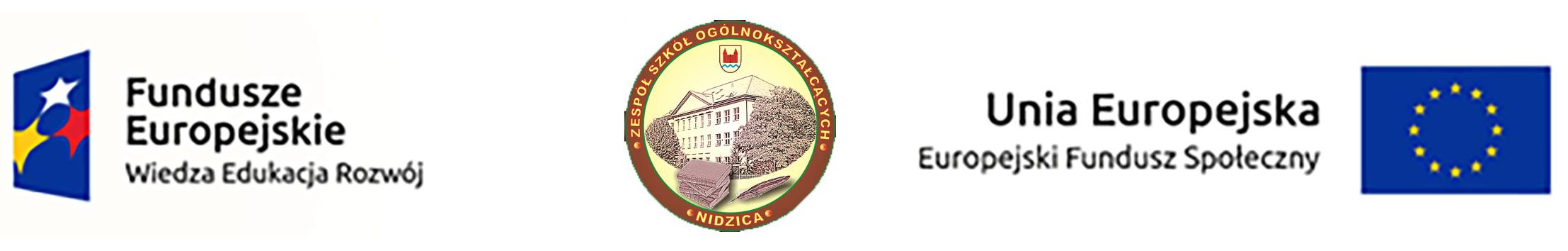 KonspektThema: Berühmte Städte in DACHLänder , wir schreiben einen Blog.Führung: mgr Katarzyna JagielskaIII. Klasse des Gymnasiums:  Deutsch als Minderheitsschprache Erdkunde (zwei Unterrichtsstunden)Hauptziele:Der Schülerentwickelt die Effizienz des Lesens und Schreibens auf Deutschsucht und erstellt eine Beschreibung der Stadt als BlogOperative ZieleDer Schülerliest mit Verständnis die Websites rund um das Themasucht wichtige und notwendige Informationenschaut Fotos und Videos  rund um das Themawählt die Teile, die wichtig für den Blog sindschreibt einen eigenen Blog Schritt für Schrittübt neue Wortschatzgilt die richtige SchreibweisePädagogische Zieleder Schülerarbeitet besser in der Gruppehat Selbstwertgefühl und Vertrauen in die eigenen FähigkeitenMethoden der ArbeitgegebenesuchendeübendeFormen der ArbeitPaarenarbeitGruppenarbeitIndividuelle  ArbeitDiskussionVerlauf des Unterrichts1. Der Lehrer schreibt das Thema an die Tafel und ins Protokoll.2. Er stellt den Schülern eine Frage „Was ist ein Blog? Haben sie schon mal so was geschrieben?“ Wenn Ja, beginnt der Lehrer eine Diskussion zum Thema Blog.3. Dann teilt er die Schüler auf Doppel-Teams und sie setzen  sich an die Computers.4. Der Lehrer erstellt den Schülern mit Projektor eine Vorstellung über den Blog Schritt für Schritt5. Dann registrieren sie sich auf der Website www.blogger.com und erstellen sein eigenes Profil.6. Die Schüler beginnen einen Blog zu schreiben und sie entcheiden sich selbst, welche Stadt sie beschreiben würden. Sie suchen notwendige Fotos, Videos und Informationen. Dann präsentieren sie eigene Blogs in der Klasse auf dem Forum.7.  Am Ende fasst der Lehrer die Arbeit der Schüler zusammen und bewertet ihre Aktivität.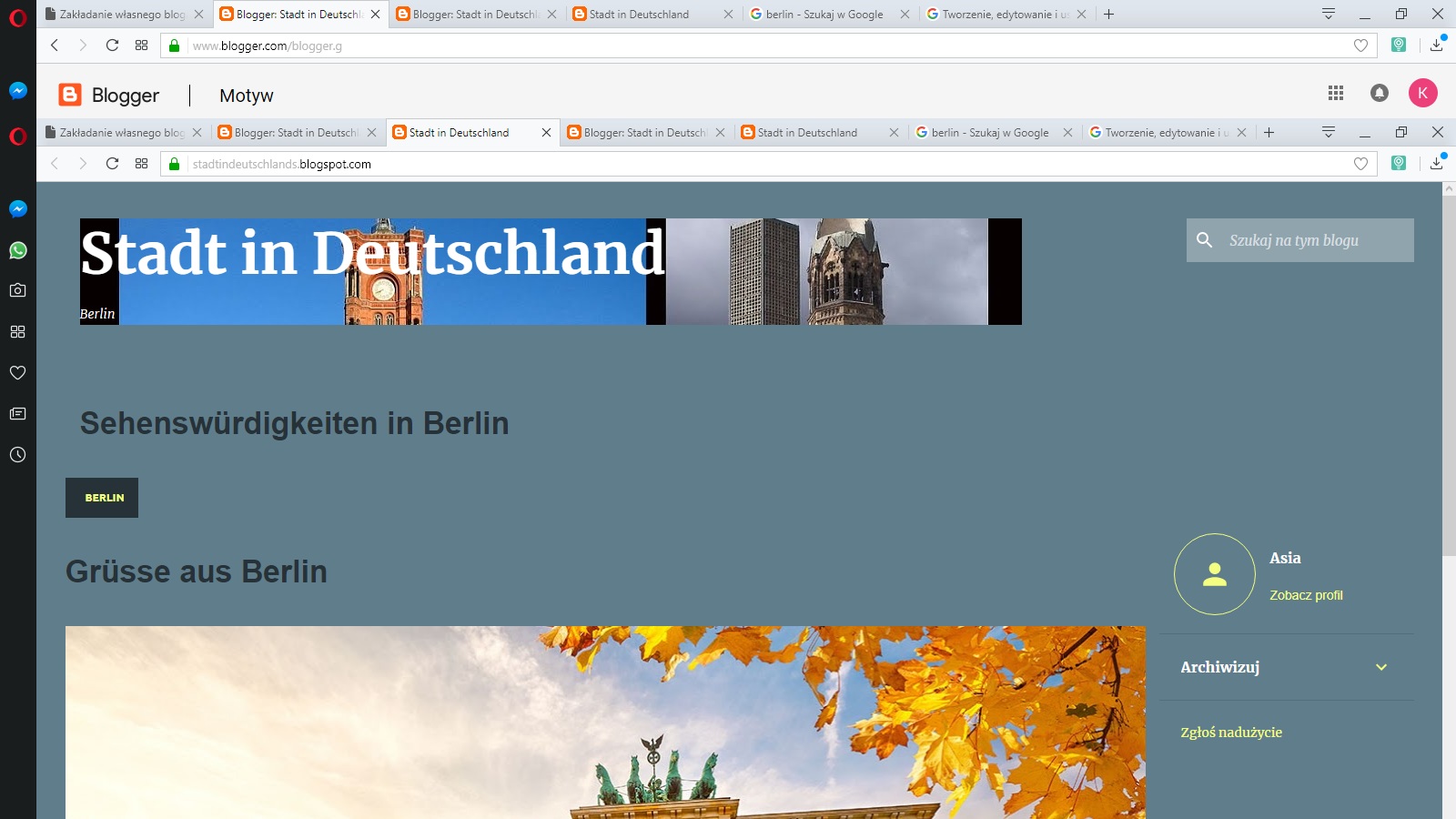 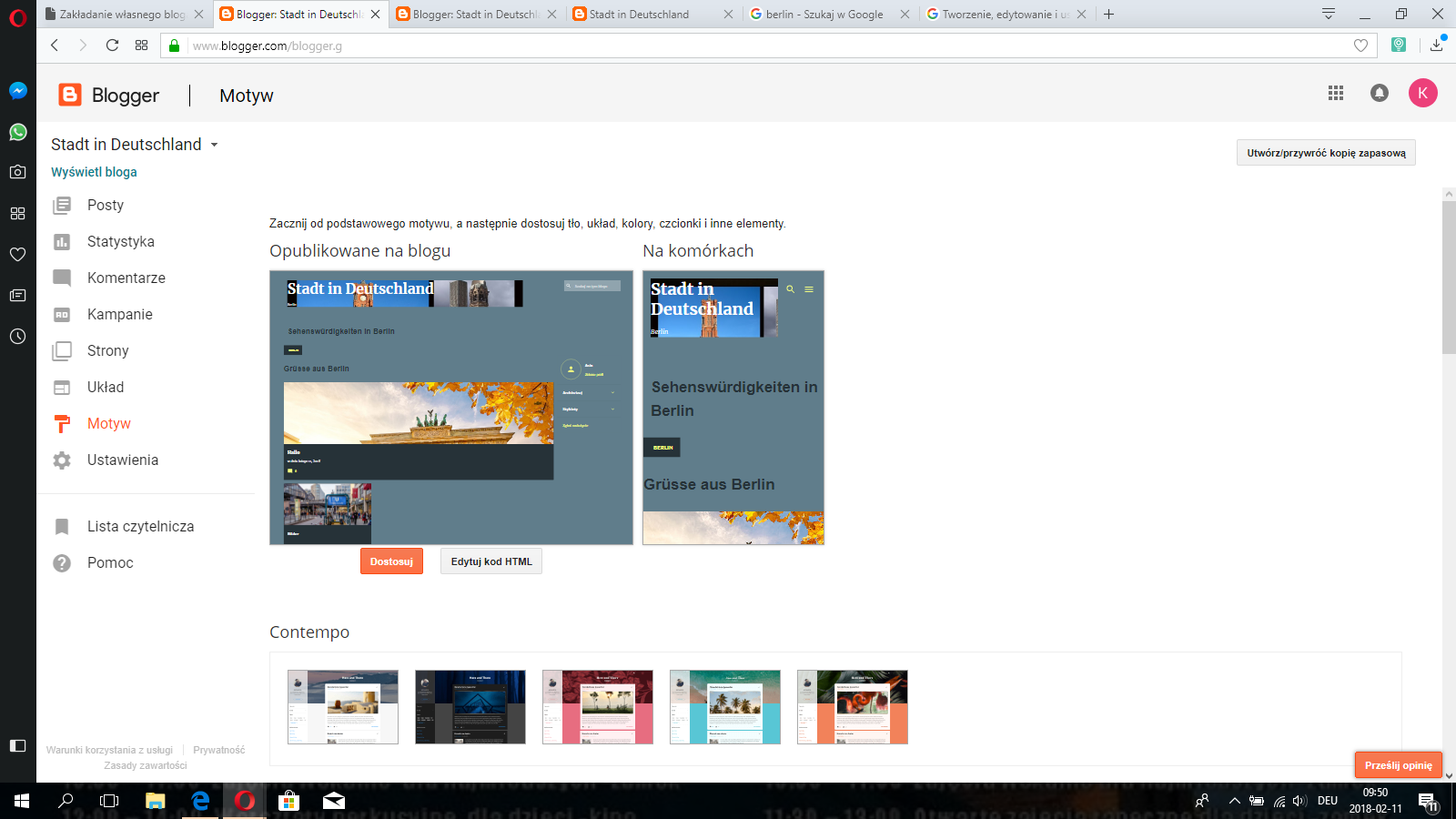 